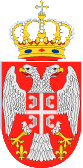 Назив наручиоца:Предшколска установа ''Ђурђевдан'' КрагујевацБрoj: 3995/18Датум : 23.07.2018.годинеАдреса:Кнеза Милоша 21а, КрагујевацК р а г у ј е в а цДиректор Јаковљевић Сања,  Предшколска установа ''Ђурђевдан'' Крагујевац на основу Статута установе, члана 107. став 3. и  члана 108. Закона о јавним набавкама („Службени гласник Републике Србије“, број 124/12, 14/2015 и 68/2015) и Извештаја Комисије за јавну набаку од 17.05.2018.године,  доносиО Д  Л У К Уо додели уговора На предлог Комисије за јавну набавку образоване Решењем Градске управе за јавне набавке број 404-123/18-XII од 17.05.2018. године, у предмету јавне набавке број 404-123/18-XII ЈН бр.1.2.6/18: Услуга осигурања возила (назив и ознака из општег речника набавки: услуге осигурања моторних возила ОРН 66514110 ) ,уговор се   додељује понуђачу:“GENERALI OSIGURANJE SRBIJA“ а.д.о., улица Владимира Поповића број 8 Београд, матични број: 1719831, ПИБ: 100001175 у свему према понуди број 2018/55916 од 11.05.2018.године.О  б  р  а  з  л  о  ж  е  њ  еГрадска управа за јавне набавке као Tело за централизоване јавне набавке, у складу са Законом о јавним набавкама („Службени гласник Републике Србије“ број 124/12, 14/15 и 68/15), спровела je отворени поступак број 1.2.8/18, Услуга осигурања возила, са циљем закључења оквирног споразума са једним добављачем, на период важења од годину дана.Позив за достављање понуда објављен је дана 12.04.2018.године. на Порталу јавних набавки, (portal.ujn.gov.rs), интернет страници наручиоца (www.kragujevac.rs). Процењена вредност централизоване јавне набавке износи: 7.081.657,00 динара (без урачунатог ПДВ-а).Процењена вредност јавне набавке – Услуга осигурања возила – Предшколска установа ''Ђурђевдан'' Крагујевац,  износи: 142.857,00 динара.Уговорена вредност за Услугу осигурања возила за Предшколску установу ''Ђурђевдан'' Крагујевац  на основу понуде  број 2018/55916 од 11.05.2018.године износи 0,00 динара без ПДВ- а.Подаци из извештаја о стручној оцени понуде:Основни подаци о понуђачима: 01. ''Wiener stadtische osiguranje'' а.д.о., улица Трешњиног цвета број 1 Београд, матични број: 17456598, ПИБ: 102608229;     Понуда број 423/2018 од 14.05.2018.године.Основни елементи понуде:Цена услуге: 3.447.756,33 динара + ПДВ 172.387.82, што укупно износи 3.620.144.15 динара-рок извршења услуге: -услови плаћања: Осигурање ауто одговорности: најкасније са истеком осигурања за свако возило; Ауто каско осигурање+допунско каско од крађе са учешћем осигураника у штети 20% (за наручиоце под редним бројевима 1, 3, 17 и 26 из обрасца техничких спецификација): на 12 једнаких месечних рата -посебне комерцијалне повољности: /-начин извршења: самостално-рок важења понуде: 95 дана.02. „ДДОР Нови Сад“ а.д.о. филијала „Крагујевац“ улица Драгослава Срејовића број 25 Крагујевац, матични број: 8194815, ПИБ: 101633677;     Понуда број 50/656 од 10.05.2018.године.Основни елементи понуде:Цена услуге: 4.839.635,00 динара + ПДВ 241.982,00, што укупно износи 5.081.617,00 динара-рок извршења услуге: -услови плаћања: Осигурање ауто одговорности: најкасније са истеком осигурања за свако возило; Ауто каско осигурање+допунско каско од крађе са учешћем осигураника у штети 20% (за наручиоце под редним бројевима 1, 3, 17 и 26 из обрасца техничких спецификација): на 12 једнаких месечних рата -посебне комерцијалне повољности: /-начин извршења: самостално-рок важења понуде: 90 дана.03. „Триглав осигурање“ а.д.о., улица Милутина Миланковића број 7а Београд, матични број: 07082428, ПИБ: 100000555;     Понуда број 625 од 11.05.2018.године.Основни елементи понуде:Цена услуге: 5.370.176,00 динара + ПДВ 268.509,00, што укупно износи 5.638.685,00 динара-рок извршења услуге: -услови плаћања: Осигурање ауто одговорности: најкасније са истеком осигурања за свако возило; Ауто каско осигурање+допунско каско од крађе са учешћем осигураника у штети 20% (за наручиоце под редним бројевима 1, 3, 17 и 26 из обрасца техничких спецификација): на 12 једнаких месечних рата -посебне комерцијалне повољности: /-начин извршења: самостално-рок важења понуде: 95 дана.04. Компанија ''Дунав осигурање'' а.д.о., улица Бранка Радичевића број 3 Крагујевац, матични број: 07046898, ПИБ: 100001958;     Понуда број 110399/2018 од 14.05.2018.године.Основни елементи понуде:Цена услуге: 3.628.906,75 динара + ПДВ 181.445,34, што укупно износи 3.810.352,09 динара-рок извршења услуге: -услови плаћања: Осигурање ауто одговорности: најкасније са истеком осигурања за свако возило; Ауто каско осигурање+допунско каско од крађе са учешћем осигураника у штети 20% (за наручиоце под редним бројевима 1, 3, 17 и 26 из обрасца техничких спецификација): на 12 једнаких месечних рата -посебне комерцијалне повољности: /-начин извршења: самостално-рок важења понуде: 95 дана.05. “GENERALI OSIGURANJE SRBIJA“а.д.о., улица Владимира Поповића број 8 Београд, матични број: 1719831, ПИБ: 100001175;     Понуда број 2018/55916 од 11.05.2018.године.Основни елементи понуде:Цена услуге: 3.327.044,92 динара + ПДВ 166.352,25, што укупно износи 3.493.397,17 динара-рок извршења услуге: -услови плаћања: Осигурање ауто одговорности: најкасније са истеком осигурања за свако возило; Ауто каско осигурање+допунско каско од крађе са учешћем осигураника у штети 20% (за наручиоце под редним бројевима 1, 3, 17 и 26 из обрасца техничких спецификација): на 12 једнаких месечних рата -посебне комерцијалне повољности: /-начин извршења: самостално-рок важења понуде: 100 дана.Стручна оцена понуда: Комисија је приликом отварања понуда констатовала да понуђачи нису имали примедбе на поступак отварања понуда.1) Комисија је дана 16.05.2018. године упутила писани захтев за додатним појашњењем понуде понуђачу „ДДОР Нови Сад“ а.д.о. филијала „Крагујевац“ улица Драгослава Срејовића број 25 Крагујевац,  да у складу са чланом 93. Закона о јавним набавкама („Службени гласник Републике Србије” бр.124/2012,14/2015 и 68/2015), исправи рачунску грешку која је констатована у фази рачунске контроле понуде. Укупна цена која је јавно прочитана и записнички констатована износи 4.839,635.00 динара (без ПДВ-а)  а треба да гласи 4.850,071.00 динара (без ПДВ-а).Понуђач је доставио тражено додатно изјашњење уписаној форми  у коме је наведено да је сагласан са исправком рачунске грешке и да је износ понуде 4.850,071.00 динара (без ПДВ-а).2) Комисија је дана 16.05.2018. године упутила писани захтев за додатним појашњењем понуде понуђачу „GENERALI OSIGURANJE SRBIJA” а.д.о. улица Владимира Поповића број 8 Београд,  да у складу са чланом 93. Закона о јавним набавкама („Службени гласник Републике Србије” бр.124/2012,14/2015 и 68/2015), исправи рачунску грешку која је констатована у фази рачунске контроле понуде. Укупна цена која је јавно прочитана и записнички констатована износи 3.327,044.92 динара (без ПДВ-а)  а треба да гласи 3. 281,574.50 динара без (ПДВ-а).Понуђач доставио тражено додатно изјашњење у писаној форми, у коме је наведено да је сагласан са исправком рачуна и да је износ понуде 3.281,574.50 динара (без ПДВ-а).3) Комисија је утврдила да понуда „Триглав осигурање“ а.д.о., број 625 од 11.05.2018.године није прихватљива јер образац техничке спецификације није попуњен  у складу са захтевом из конкурсне документације (по наручиоцима) већ је само дата коначна понуда у збиру.Комисија је у поступку стручне оцене понуда констатовала да, на основу достављене документације, понуђачи ''Wiener stadtische osiguranje'' а.д.о., „ДДОР Нови Сад“ а.д.о. филијала „Крагујевац“, Компанија ''Дунав осигурање'' а.д.о. и А.D.“GENERALI OSIGURANJE SRBIJA“ испуњавају обавезне и додатне услове за учешће у поступку и да су понуде прихватљиве. На основу унапред утврђеног критеријума „најнижа понуђена цена“ утврђен је ранг понуђача : 1. “GENERALI OSIGURANJE SRBIJA“ а.д.о.;2. ''Wiener stadtische osiguranje'' а.д.о.;3. Компанија ''Дунав осигурање'' а.д.о.;4. ДДОР Нови Сад а.д.о. филијала „Крагујевац“;З  А  К  Љ  У  Ч  А ККомисија предлаже да се у складу са чланом 107. став 3.  Закона о јавним набавкама („Службени гласник Републике Србије“, број 124/12, 14/15 и 68/15) за  услугу осигурања возила, Оквирни уговор додели понуђачу:“GENERALI OSIGURANJE SRBIJA“ а.д.о., улица Владимира Поповића број 8 Београд, матични број: 1719831, ПИБ: 100001175 у свему према понуди број 2018/55916 од 11.05.2018.године.На основу напред наведеног донета је одлука као у диспозитиву.ПРАВНА ПОУКАПонуђач који сматра да су му доношењем Одлуке о додели уговора за јавну набавку-Услуга осигурања возила повређена права, може да покрене поступак за заштиту права  у року од пет дана од дана објављивања ове Одлуке на порталу јавних набавки. Захтев за заштиту права подноси се наручиоцу, а копија се истовремено доставља Републичкој комисији за заштиту права, непосредно или препорученом поштом. Уз поднети захтев доставља се доказ о уплати таксе у износу од 120.000,00 динара на текући рачун Буџета Републике Србије број 840 – 30678845 – 06; шифра плаћања: 153 или 253;  позив на број: подаци о броју или ознаци јавне набавке поводом које се подноси захтев за заштиту права.                                                                                                                          ДИРЕКТОР________________________                                                                                                                                